Publicado en Madrid el 22/03/2024 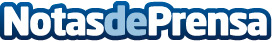 Cloudworks se convierte en empresa B Corp por su compromiso social y cuidado del medioambienteEste estándar mide el desempeño de la gestión en el conjunto de la empresa en 5 áreas de impacto claves como: Gobernanza, Trabajadores, Comunidad, Medio Ambiente y Clientes. Para la compañía de coworking, obtener esta certificación supone un reflejo de su compromiso con la evolución y la responsabilidad, y una apuesta por la innovación y la mejora de los procesos para impactar positivamente en el entornoDatos de contacto:Asunción Aparicio DíazTrescom610085559Nota de prensa publicada en: https://www.notasdeprensa.es/cloudworks-se-convierte-en-empresa-b-corp-por Categorias: Nacional Inmobiliaria Finanzas Madrid Emprendedores Sostenibilidad Oficinas Actualidad Empresarial http://www.notasdeprensa.es